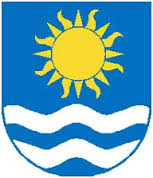 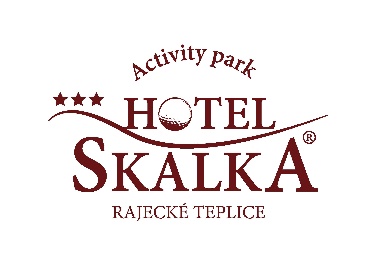 ŠK TJ Slovan Rajecké Teplice v spolupráci s Hotelom Skalka Rajecké Teplicevás pozývajú na 3. ročník šachového turnajaSkalka OpenTermín : 5. - 7.1.2018Miesto konania : Hotel Skalka, Rajecká cesta 133, 013 13 Rajecké TepliceOrganizátor : ŠK Slovan Rajecké Teplice a Hotel Skalka Hrací systém : otvorený turnaj na 7 kôl švajčiarskym systémom zrýchleným (prvé dve kolá). Turnaj bude započítaný na FIDE rapid. Hracie tempo : 45 minút na partiu pre každého hráča s prídavkom 15s na ťahVklad : 10,- € za hráča (prihlásení po 14.12.2017 - 15,- €)  v hotovosti pri prezentáciiPobyt: Hotel Skalka pre hráčov a ich spoločnosť 50,- € /1 osoba/pobytV cene je zahrnuté ubytovanie v dvojlôžkovej izbe  na 2 noci, 2 plné penzie a 1 vstup do wellness /whirlpool + sauny/V cene ubytovania nie je zahrnutý mestský poplatok, ktorý si účastník hradí priamo na recepcii hotela.Mestský poplatok 0,90 € /noc/osoba – oslobodené sú deti do 15 rokov, osoby nad 62 rokov a držitelia ZŤP preukazu.Platba je možná v hotovosti alebo kartou pri nástupe  na recepcii hotela.Možnosť predĺženia pobytu v tých istých cenách ako počas turnaja. Prihlášky mailom : František Vrána fera@hitech.cz obsahujú  meno, dátum narodenia, rating, klub, požiadavku na ubytovanie a stravovanie Cenový fond : Garantovaná prvá cena vo výške min. 100,- € Všetky vklady sa rozdelia na minimálne 5 hlavných cien, ceny pre ženy a podľa ELO.Ceny sa nedelia, súbeh cien nie je možný.Poradie určuje:počet získaných bodov, stredný Buchholz, Rating PerformanceŠtartová listina, výsledky http://chess-results.com/Tnr302903.aspxČasový plán:5.1.2018			6.1.2018		          	7.1.2018Piatok			          	 Sobota			          	Nedeľa			          	 raňajky		          	raňajky             9:00-11:00 3.kolo	         	9:00-11:00 6.kolo	               	11:15 – 13:15 4. kolo	         	11:15 – 13:15 7. kolo13:00 – 14:30 prezentácia 	obed 			        	obed a vyhlásenie výsledkov15:00 – 17.00  1. kolo                17:15 – 19:15  2. kolo	            17:15 – 19:15 5.kolo		večera                                         večera                                                    20:00 – 23:00 večerný bleskový turnaj Doplňujúce informácie:Poloha: Hotel sa nachádza na severnom okraji Rajeckých Teplíc, v malebnej scenérii Rajeckej doliny cca 10 minút chôdzou z centra. Budova hotela prešla rozsiahlou rekonštrukciou, počas ktorej sa vybudovala wellness časť hotela s množstvom zdraviu prospešných procedúr. Súčasťou hotela je rozľahlý 5 ha park, v ktorom je vybudované multifunkčné ihrisko, adventure golf, dicsgolf a  upravený asfaltový okruh pre nadšencov in-line korčuľovania.
Geografické umiestnenie mesta Rajecké Teplice ponúka mnoho možností, ako príjemne stráviť voľný čas nielen počas letných, ale i zimných mesiacov.Parkovanie: Pre hotelových hostí je k dispozícii neplatené parkovisko pred hotelom chránené kamerovým systémom.Ďalšie možnosti: wifi pripojenie zdarma, možnosť využiť zvýhodnený vstup do novovybudovaných vonkajších termálnych bazénov KD Aphrodite  alebo môžete využiť zvýhodnené vstupy do bazénu a na bowling v hoteli DiplomatKontaktné údaje: 	Hotel Skalka, Rajecká cesta 133, 013 13  Rajecké Teplice			skalkahotel@skalkahotel.sk, www.skalkahotel.sk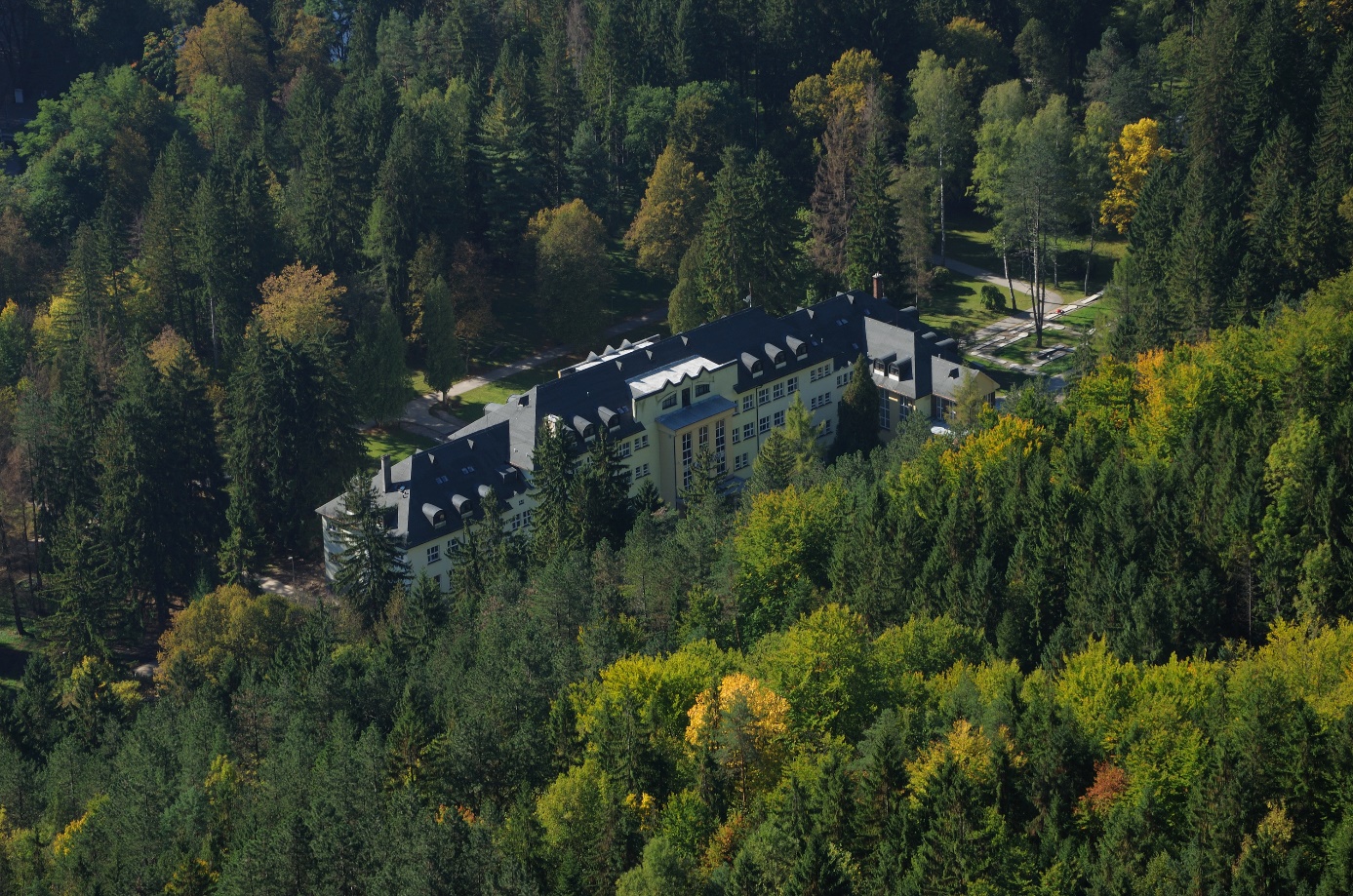 Rajecká cesta 133 · 013 13 Rajecké Teplice